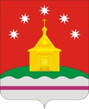 СОВЕТ НАРОДНЫХ ДЕПУТАТОВРОЖДЕСТВЕНСКО-ХАВСКОГО СЕЛЬСКОГО ПОСЕЛЕНИЯНОВОУСМАНСКОГО МУНИЦИПАЛЬНОГО РАЙОНАВОРОНЕЖСКОЙ ОБЛАСТИР Е Ш Е Н И Еот 30 марта 2022 года № 74с.Рождественская ХаваО внесении изменений в решение Совета народных депутатов Рождественско-Хавского сельского поселения Новоусманского муниципального района Воронежской области от 08.11.2018г. №131 «Об установлении на территории Рождественско-Хавского сельского поселения Новоусманского муниципального района Воронежской области земельного налога» В соответствии с Федеральным законом от 06.10.2003г. г № 131-ФЗ «Об общих принципах организации местного самоуправления в Российской Федерации», Федеральным Законом от 29.11.2021. №382-ФЗ «О внесении изменений в часть вторую Налогового Кодекса Российской Федерации», руководствуясь Уставом Рождественско-Хавского  сельского поселения, рассмотрев протест прокуратуры Новоусманского района Воронежской области от  04.03.2022. № 2-2-2022, Совет народных депутатов Рождественско-Хавского сельского поселения Новоусманского муниципального района Воронежской областиР Е Ш И Л :1. Внести в решение Совета народных депутатов Рождественско-Хавского сельского поселения Новоусманского муниципального района Воронежской области от 08.11.2018г. №131 "Об установлении на территории Рождественско-Хавского сельского поселения Новоусманского муниципального района Воронежской области земельного налога" (в редакции 07.02.2019 № 146; от 29.07.2019 № 158; от 20.11.2019 № 175; от 18.12.2019 № 180, от 17.03.2021 г. № 38, от 11.08.2021 г. № 39, от 27.10.2021 г. № 58, от 23.11.2021 г. № 64) следующие изменения:пункт 2 решения изложить в следующей редакции:«2. Установить, что в отношении земельных участков приобретенных (предоставленных) в собственность физическими и юридическими лицами на условиях осуществления на них жилищного строительства, налоговые ставки применяются в соответствии с пунктом 15 статьи 396 Налогового кодекса Российской Федерации, а именно:в отношении земельных участков, приобретенных (предоставленных) в собственность физическими и юридическими лицами на условиях осуществления на них жилищного строительства, за исключением индивидуального жилищного строительства, осуществляемого физическими лицами, исчисление суммы налога (суммы авансовых платежей по налогу) производится с учетом коэффициента 4 в течение периода, превышающего три года с даты государственной регистрации прав на данные земельные участки, вплоть до даты государственной регистрации прав на построенный объект недвижимости.И в соответствии с пунктом 16 статьи 396 НК РФ - в отношении земельных участков, приобретенных (предоставленных) в собственность физическими лицами для индивидуального жилищного строительства, исчисление суммы налога (суммы авансовых платежей по налогу) производится с учетом коэффициента 2 по истечении 10 лет с даты государственной регистрации прав на данные земельные участки вплоть до государственной регистрации прав на построенный объект недвижимости.»;дополнить пункт 2 решения подпунктом 2.1. следующего содержания:«2.1.  В отношении земельного участка, сведения о котором представлены в соответствии с пунктом 18 статьи 396 Налогового кодекса РФ, исчисление суммы налога (суммы авансового платежа по налогу) производится по налоговой ставке, установленной в соответствии с подпунктом 2 пункта 1 статьи 394 Налогового кодекса РФ, начиная со дня совершения нарушений обязательных требований к использованию и охране объектов земельных отношений, указанных в подпунктах 1 и 2 пункта 18  статьи 396 Налогового кодекса РФ, либо со дня обнаружения таких нарушений в случае отсутствия у органа, осуществляющего федеральный государственный земельный контроль (надзор), указанного в пункте 18 статьи 396 Налогового кодекса РФ, информации о дне совершения таких нарушений и до 1-го числа месяца, в котором уполномоченным органом установлен факт устранения таких нарушений.».    2.Настоящее решение вступает в силу со дня его официального опубликования, и распространяется на правоотношения, возникшие с 01.01.2022.            3. Опубликовать данное решение в районной газете «Новоусманская Нива» и на официальном сайте администрации Рождественско-Хавского сельского поселения в сети «Интернет»: http://rhavskoe.ru.        4. Контроль за  исполнение  настоящего решения возложить на главу Рождественско-Хавского сельского поселения Е.В.Чиркова.Глава Рождественско-Хавского сельского поселения Новоусманского муниципального района Воронежской области_____________________  Е.В.ЧирковПредседатель Совета народных депутатов Рождественско-Хавского сельского поселения Новоусманского муниципального района Воронежской области                       ________________А.Л. Щеблыкин